 Автор: Артемихин Павел ВладимировичДата рождения: 27 января  2003 гРод занятий: МКОУ СОШ с. Бисерово, ученик 5 классаМесто жительства: Кировская область, Афанасьевский район, с.Бисерово, улица Кирова,2Контактный телефон: 8.8333126223 (дом)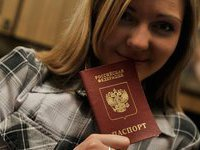 Кроссворд «Гражданин» По горизонтали:1.       Деятельность граждан и общественных объединений по подготовке и распространению информации среди избирателей.2.       Глава государства.3.       Форма самоорганизации наиболее активных граждан.4.       Образ поведения, мышления и действий человека.5.       Форма государственного устройства.6.       Высший законодательный представительный орган власти, формируемый целиком или частично на выборных началах.7.       Депутатские полномочия, а также подтверждающий их документ.8.       Форма организации политической власти.9.       Лицо, выдвигаемое для избрания депутатом в законодательное учреждение.По вертикали:Человек, обладающий всей совокупностью прав и обязанностей, установленных в государстве, к которому он принадлежит.                                  Кроссворд : «Гражданин»По горизонтали:1.       Деятельность граждан и общественных объединений по подготовке и распространению информации среди избирателей.2.       Глава государства.3.       Форма самоорганизации наиболее активных граждан.4.       Образ поведения, мышления и действий человека.5.       Форма государственного устройства.6.       Высший законодательный представительный орган власти, формируемый целиком или частично на выборных началах.7.       Депутатские полномочия, а также подтверждающий их документ.8.       Форма организации политической власти.9.       Лицо, выдвигаемое для избрания депутатом в законодательное учреждение.По вертикали:10.   Человек, обладающий всей совокупностью прав и обязанностей, установленных в государстве, к которому он принадлежит.101АГИТАЦИЯ2ПРЕЗИДЕНТ3ПАРТИЯ4ИМИДЖ5ФЕДЕРАЦИЯ6ПАРЛАМЕНТ7МАНДАТ8РЕСПУБЛИКА9КАНДИДАТ101гя2рн3ая4иж5дц6па7нт8ик9кн